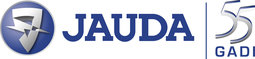 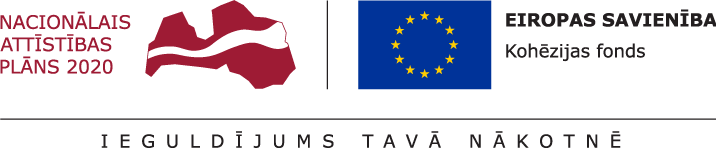 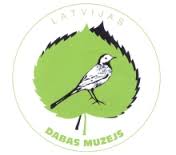 Vienošanās par 29.08.2018 LĪGUMA Nr.4-16.4.2/32-KFpar individuāla pasūtījuma metāla skapjuizgatavošanu un piegādi Muzeja krājumam izbeigšanuRīgā, 2019. gada __25__. __janvārī________.Latvijas Dabas muzejs, reģ. Nr. 90000027926, adrese K. Barona ielā 4, Rīgā, tā direktores Skaidrītes Ruskules personā, kura darbojas uz Ministru kabineta 2012.gada 9.oktobra noteikumu Nr.690 „Latvijas Dabas muzeja nolikums” pamata, turpmāk - PASŪTĪTĀJS, no vienas puses, unAkciju sabiedrība ENERGOFIRMA “JAUDA”, reģistrēta Latvijas Republikas Uzņēmumu reģistrā ar Nr.40003012798, juridiskā adrese: Krustpils iela 119, Rīga, LV-1057 (turpmāk- PIEGĀDĀTĀJS), tās valdes priekšsēdētāja Jāņa Šimina personā, kurš rīkojas saskaņā ar statūtiem, no otras puses, bet abi kopā un katrs atsevišķi turpmāk saukti – Līdzēji, pamatojoties uz Latvijas Dabas muzeja iepirkuma  “Individuāla pasūtījuma metāla skapju izgatavošana un piegāde Muzeja krājumam”, id.Nr. LDM/2018/04/KF, (turpmāk- Iepirkums),  rezultātā noslēgto iepirkuma līgumu (turpmāk – LĪGUMS) un Līdzēju saraksti un sarunas Līguma izpildes laikā un to, ka Līdzēji nevar ilgstoši vienoties par izgatavoto skapju neatbilstību novēršanas pieņemamu risinājumu  atbilstoši Muzeja krājuma prasībām, Līdzēji vienojas:1. Izbeigt 29.08.2018 LĪGUMU Nr.4-16.4.2/32-KF par individuāla pasūtījuma metāla skapju izgatavošanu un piegādi Muzeja krājumam 2019. gada 25. janvāris.2. Līguma izpildē izgatavotie metāla skapji paliek Piegādātājam, un tam ir tiesības ar tiem rīkoties bez ierobežojuma.3. Piegādātājs atmaksā Pasūtītājam Līguma izpildē saņemto priekšapmaksu EUR 6000,- (seši tūkstoši euro un 00 centi)  10 (desmit) darba dienu laikā.4. Parakstot šo vienošanos, Līdzēji apliecina, ka tiem nav ar Līgumu saistītu strīdu un pretenziju vienam pret otru.5. Vienošanās stājas spēkā tās parakstīšanas brīdī. Vienošanās sastādīta un parakstīta 3 eks., no kuriem 1 - AS “JAUDA”, 2 eks. - Muzejam.6. Vienošanās ir neatņemama 29.08.2018. LĪGUMA Nr.4-16.4.2/32-KF sastāvdaļa.7. Līdzēju juridiskās adreses un rekvizītiPasūtītājs						PiegādātājsLatvijas Dabas muzejs
Reģ.Nr. 90000027926
K.Barona iela 4, Rīga, LV - 1050
VALSTS KASEKods: TRELLV22
Konts: LV87TREL221050003700BDirektore /paraksts/Skaidrīte RuskuleAkciju sabiedrība ENERGOFIRMA “JAUDA”Reģ. Nr. 40003012798Krustpils iela 119, Rīga, LV-1057Banka: Luminor Bank ASKods: RIKOLV2XKonts: LV74RIKO0002013146570Valdes priekšsēdētājs /paraksts/Kristaps Bleija